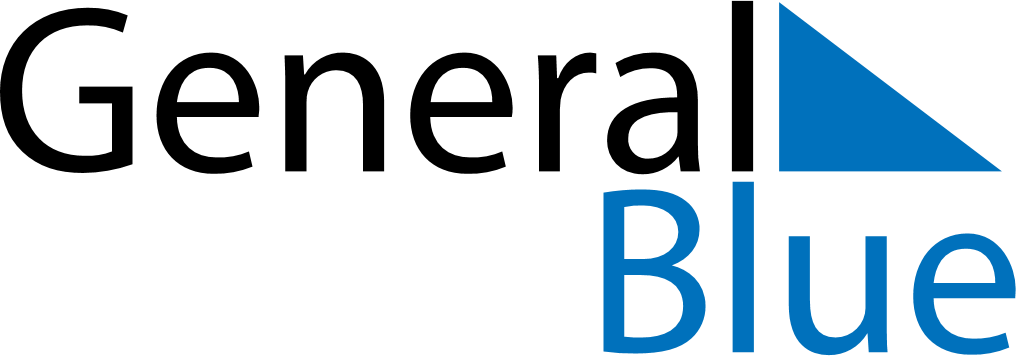 June 2019June 2019June 2019June 2019June 2019June 2019RussiaRussiaRussiaRussiaRussiaRussiaSundayMondayTuesdayWednesdayThursdayFridaySaturday123456789101112131415Russia Day161718192021222324252627282930NOTES